Vice-Chair
Niello, Roger W.

Members
Allen, Benjamin
Archuleta, Bob
Becker, Josh
Blakespear, Catherine
Cortese, Dave
Dahle, Brian
Dodd, Bill
Limón, Monique
McGuire, Mike
Newman, Josh
Nguyen, Janet
Seyarto, Kelly
Umberg, Thomas J.
Wahab, Aisha
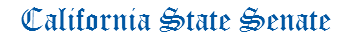 TRANSPORTATION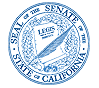 LENA GONZALEZ CHAIRChief Consultant
Randy Chinn

Principal Consultant
Melissa White

Consultant
Jacob O'Connor

Assistant
Patricia Hanson

Committee Assistant
Madison Ybarra-Hinojosa
Capitol, Room 405
(916) 651-4121
FAX: (916) 445-2209
AGENDATuesday, January 9, 2024 
1:30 p.m. -- 1021 O Street, Room 1200AGENDATuesday, January 9, 2024 
1:30 p.m. -- 1021 O Street, Room 1200AGENDATuesday, January 9, 2024 
1:30 p.m. -- 1021 O Street, Room 1200MEASURES HEARD IN FILE ORDER1.SB 397WahabSan Francisco Bay area: public transportation.2.SB 689BlakespearLocal coastal program: bicycle lane: amendment.3.SB 827GlazerSan Francisco Bay Area Rapid Transit District: Office of the BART Inspector General.